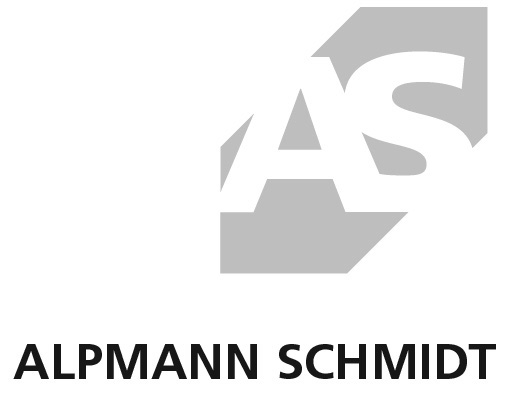     	1. Jur. Staatsprüfung Bayern    	2. Jur. Staatsprüfung Bayernder mündlichen Prüfung zur     vom (Datum)	     in (Ort)	     Prüfer (Vorname, Name, Dienstbezeichnung): 	     Prüfungsfach : 	     	Zur Person des Prüfers (Zutreffendes bitte ankreuzen):1.	Prüfungsverhalten:  	freundlich       humorvoll      neutral      distanziert		     wohlwollend   beruhigend    nervös       unsicher		  ungeduldig      ernst                sachlich				führt                gut      schlecht							punktet            nicht   mit 			2.	Notengebung (13): 	     	(1 = wohlwollend, 2 = korrekt, 3 = streng)3.	Gesamteindruck (15)	     	(1 = ideal ... 5 = äußerst unangenehm)Zur Sache:1.	Prüfungsstoff:			protokollfest		 	aktuelle Fälle	Prüfungsthemen: 	     2.	Prüfungsgespräch:	 Frage-Antwort		 Diskussion		 hält Reihenfolge ein		 lässt Meldungen zu		 Intensivbefragung Einzelner		 verfolgt Zwischenthemen		 hart am Fall		 lässt sich ablenken		 Fragestellung klar3.	Die Prüfung im Einzelnen:Vornoten und Einzelergebnisse aller Prüfungsabschnitte der beteiligten Kandidaten sowie Endergebnis (Tabelle)a)	zum Verhalten des Prüfers (bitte schildern Sie den Prüfungsverlauf aus neutraler und sachlicher  Perspektive; vermeiden Sie allgemeine negative Charakterisierungen der  Prüfer, die keinen Bezug zur Prüfung haben).b)	zur Sache (bitte ausführliche Schilderung der Prüfung)Kandidat123456VorpunkteGesprächEndpunkteEndnote